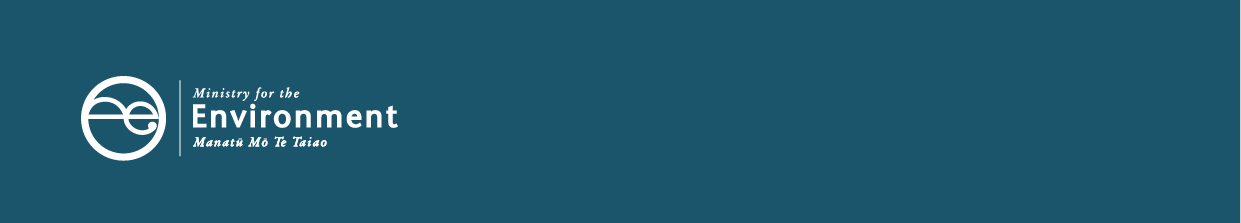 New laws are being phased in that aim to help Aotearoa New Zealand protect and manage the environment and its resources. The Spatial Planning Act 2023 (SPA) and the Natural and Built Environment Act 2023 (NBA) were enacted on 23 August 2023.The NBA provides for a fast-track consenting process for certain infrastructure and housing activities. The fast-track process is available for both resource consents and for notices of requirement to designate land, from 24 August 2023.This factsheet covers:key stages in the fast-track consenting processactivities eligible for fast-track consenting activities not eligible for fast-track consentingsteps in the NBA fast-track consenting processcost recoverytransitional matters.Key stages in the fast-track consenting process There are two key stages in the NBA fast-track consenting process:Ministerial referral. The Minister for the Environment (the Minister), supported by the Environmental Protection Authority (EPA), determines whether an activity is eligible to be referred to an expert consenting panel (ECP).The ECP, supported by the EPA, considers and decides on the full application, in a shorter timeframe than for the standard consents process, and with restricted appeal rights.There are different levels of information required at each stage. The Minister will not require the same level of detail a panel would require in a resource consent application or notice of requirement (in Stage 2).The NBA fast-track consenting process broadly mirrors the process in the COVID-19 Recovery (Fast-track Consenting) Act 2020 (FTCA). However, there are several key differences, including:only certain activities are eligible for an application to the ECP (see table below)the EPA, rather than the Ministry for the Environment, advises the Minister whether to accept an application for referral to the ECPthe Chief Environment Court Judge, rather than a separately appointed convenor, convenes 
the ECPthere are longer timeframes for the ECP to make its decision, including for the submissions period.Activities eligible for fast-track consenting You can apply for fast-track consenting for these activities from 24 August 2023.Activities not eligible for fast-track consentingIf the proposed activity would take place in a customary marine title or protected customary rights area, you must get agreement in writing from the customary marine title or protected customary rights group. An activity is not eligible for fast-track consenting if this condition is not met.Steps in the NBA fast-track consenting process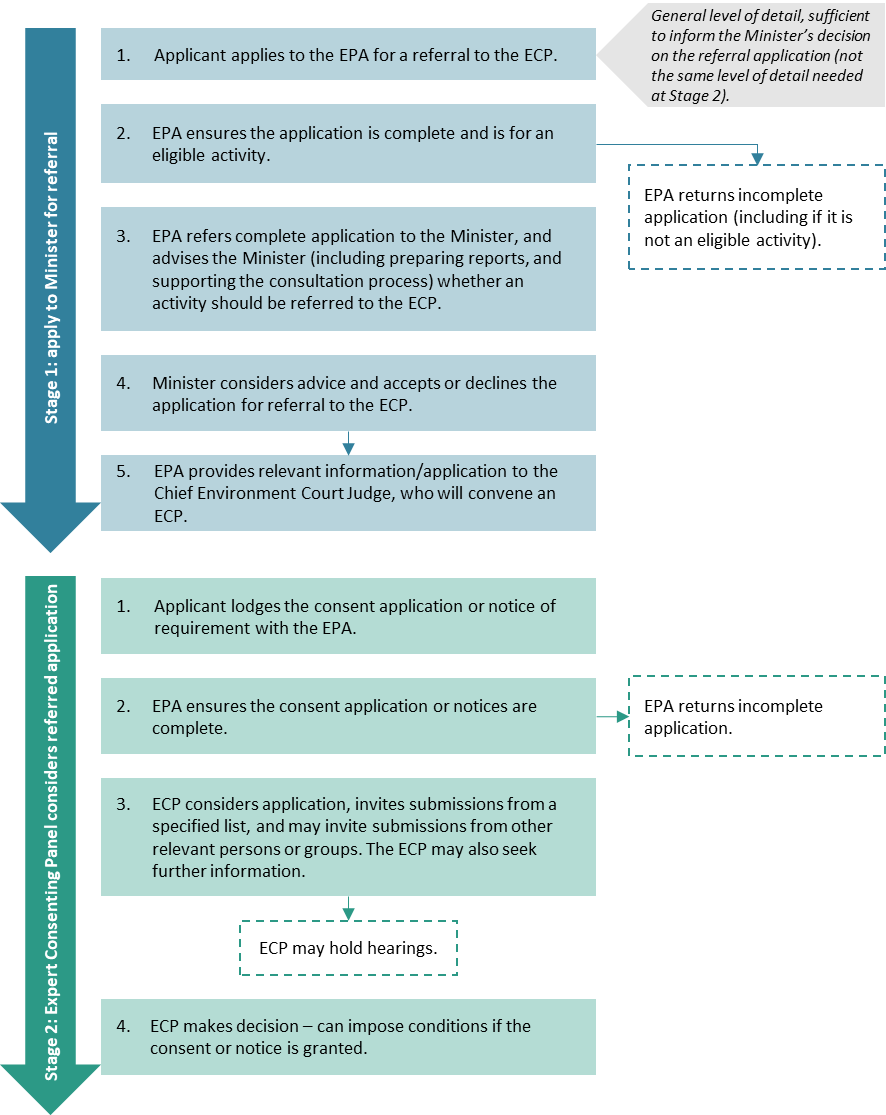 Stage 1: Application to the Minister for referral to the ECPIn considering the referral application, among other matters, the Minister (or Ministers, if the activity is in the CMA), must:copy the referral application to and invite written comments from certain groups, such as relevant local authorities and relevant Ministers of the Crownreceive and consider a report from the EPA that identifies a range of matters including relevant iwi authorities and Treaty settlement entities, Treaty settlements (or recognised negotiation mandates or current negotiations), any relevant customary marine title area or protected customary rights area, and relevant provisions of the Ngā Rohe Moana o Ngā Hapū o Ngāti Porou Act 2019 (if any). The report will also include EPA’s advice whether to accept or decline the application for referral.The Minister may decline a referral application on various grounds, including whether the usual consenting process is more appropriate. The Minister has discretion to decline an application, even if it is eligible to be referred to an ECP.If the Minister refers an application to an ECP, they can also prescribe additional requirements for the full application in Stage 2. These include more comprehensive information requirements, additional people the ECP must invite comments from, and a timeframe for lodging the Stage 2 application.Stage 2: Application to the Expert Consenting PanelWhen the Minister accepts an application for referral to the ECP, the EPA informs the Chief Environment Court Judge of the referral.The Chief Environment Court Judge seeks nominations from local authorities, the regional planning committee (once established), and relevant iwi authorities.The Chief Environment Court Judge receives nominations for and appoints the ECP that will hear and decide on the substantive application.A 10 working day timeframe is provided for the nomination process.Submissions The fast-track consenting process has a different process of inviting submissions from standard consenting processes. The ECP will only invite submissions from relevant persons or groups, similar to the process used under the FTCA.The ECP has the discretion to invite other persons or parties to make a submission, including those representing a relevant public interest.Hearings and appeals Under the NBA, there is no requirement for the ECP to hold a hearing on an application. However, the ECP may hold a hearing if they consider it necessary.The NBA places limits on appeal rights on the ECP’s decision. An appeal may be made to the High Court on a question of law by certain parties, and leave may be sought to appeal to the Supreme Court in certain circumstances.Cost recovery The EPA is required to recover costs from applicants for both stages of the fast-track consenting process.Transitional matters The NBE fast-track consenting process begins earlier than other consenting pathways under the NBA, so different provisions apply during the transition period in each region.The transition period finishes in each region at the region’s ‘NBEA date’. The NBEA date is 10 days after the region notifies the decisions version of its first Natural and Built Environment Plan (NBE plan).The transitional provisions are:during Stage 1 of the application process, NBA provisions apply to the Minister’s decision on whether to refer an application to the ECP.during Stage 2 of the application process, the ECP considers the full application under the RMA provisions, including Resource Management Act 1991 (RMA) planning instruments.There are also specific requirements for applications lodged during the ‘applicable interim period’.Contact the EPA directly on making an NBA fast-track consenting application to the Minister.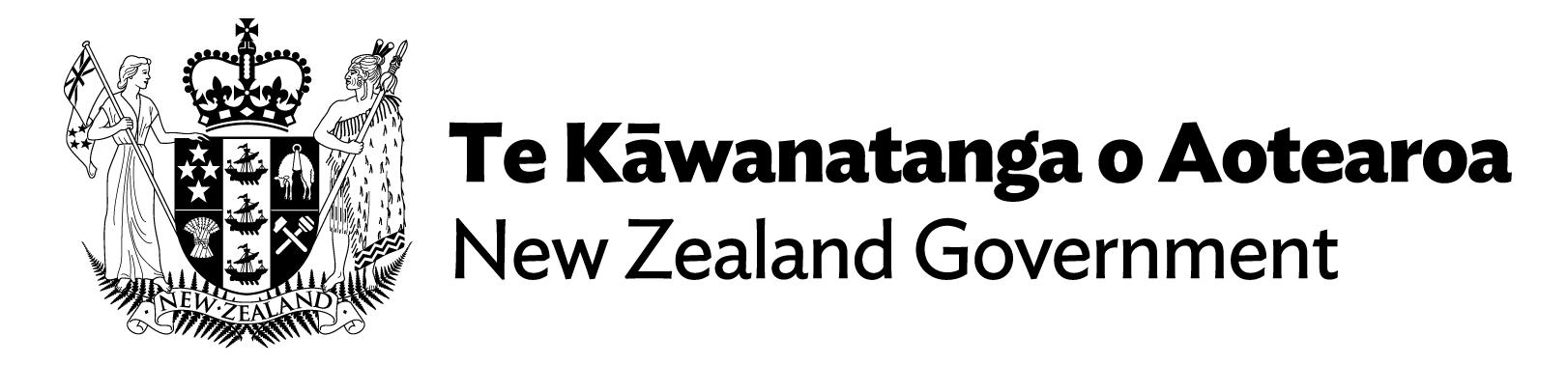 CommunicationsHousinga broadcasting facilitya telecommunications networka housing development, subject to criteria in clause 16(3) of Schedule 10 of the NBAOther central or local government, or private facilitiesTransportcorrection facilities, including the provision of rehabilitation and reintegration servicesdefence facilities operated by the New Zealand Defence Forceeducational facilitiesfire and emergency service facilitieshealth facilitiesan airport operated by an airport authority as defined in section 2(1) of the Airport Authorities Act 1996, including any airport-related navigation infrastructurea port operated by a port company (as defined in section 2(1) of the Port Companies Act 1988)the New Zealand rail network, including the interisland ferry facilitiesthe state highway network, local roads, or rapid transit servicesWaterEnergyflood control and protection, including drainagethe distribution or treatment of water, wastewater, or stormwaterelectricity or gas distribution or electricity transmission networkrenewal of a consent for renewable energy generation, including hydro-electricity, a facility for wind or solar energy generation